Título de la ponencia (texto completo)Nombres y Apellidos del primer autor1, Nombres y Apellidos del segundo autor2, Nombres y Apellidos del siguiente autor (un máximo de 5 autores)31Último título obtenido, Filiación Institucional, Ciudad, email institucional2Último título obtenido, Filiación Institucional, Ciudad, email institucional3Último título obtenido, Filiación Institucional, Ciudad, email institucionalResumenSe debe incluir un resumen del trabajo, su extensión no debe exceder debe estar entre las 200 y 250 palabras. En este se debe exponer de forma explícita la importancia del tema, el objetivo del artículo, la metodología y/o instrumentos aplicados (revisión de literatura, bibliometría, encuestas, entrevistas a profundidad, estudio de caso, entre otros), los principales resultados del trabajo y la conclusión más representativa.  Palabras claves: entre 3 y 5 palabras claves referentes al trabajo realizado separadas por punto y coma (;). Estas palabras han de estar registradas en TESAUROS o en DECS.AbstractEl resumen debe presentarse tanto en español como en inglés.Keywords: between 3 and 5 keywords related to research separated by semicolons (;).Recuerde que antes de presentar un trabajo completo debe haber postulado su resumen en el formato definido (LINK) al correo: congreso@iumafis.edu.co Debe tener presente las fechas de postulación y recepción.Fechas importantes: 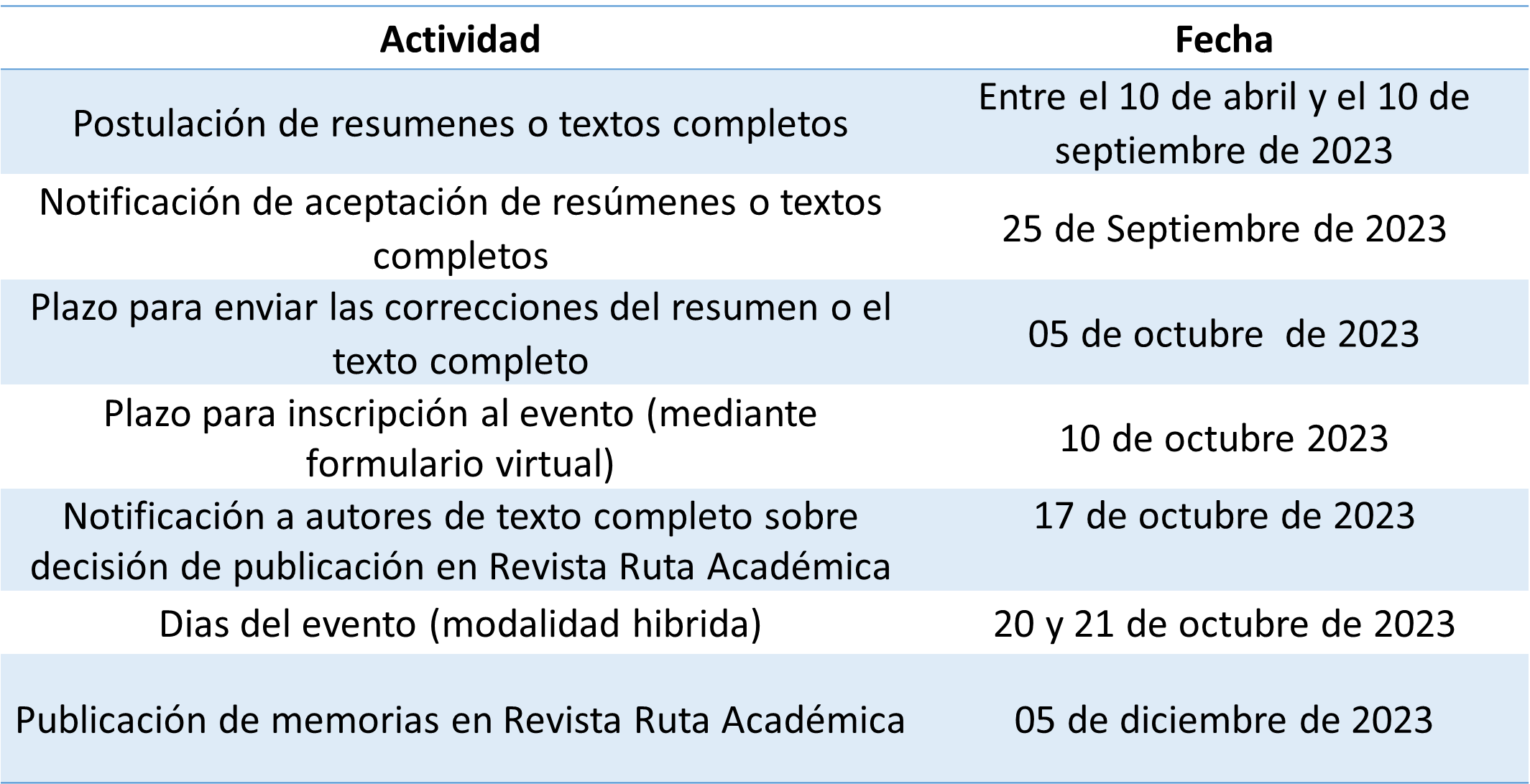 1. IntroducciónEn esta sección se debe exponer la importancia del tema, la contextualización de la de problemática de estudio; justificación en términos de pertinencia, relevancia social, valor teórico, utilidad metodológica e implicaciones prácticas y teóricas; y presentar el propósito y objetivos de la investigación. Así mismo, se deben expresar las variables de estudio y relaciones hipotéticas tenidas en cuenta en la investigación.2.Marco teórico Se debe incluir una descripción clara de los referentes teóricos utilizados en la investigación realizada. Es importante aclarar que la información debe estar adecuadamente citada y referenciada siguiendo la última versión de las normas APA (7 versión).3.Metodología Debe reflejar la estructura lógica del proceso de investigación realizado, especificando la elección del enfoque metodológico específico, la población analizada (o la bibliografía seleccionada si es una bibliometría o revisión de literatura) y la forma como se realiza el análisis de la información. Además, deben detallarse los procedimientos, técnicas, actividades y demás estrategias metodológicas requeridas para la investigación. 4.ResultadosDeben estar fundamentados en los hallazgos encontrados a partir de la aplicación de la metodología planteada. Deben ser claros y articulados con la resolución del problema o necesidad que busca resolver la investigación.5.Conclusiones, recomendaciones y trabajos futurosDeben ser concisas y estructuradas a partir de la utilidad y aplicación de los principales resultados y hallazgos presentes en el trabajo realizado. No debe repetirse la información presentada en otras secciones.6. ReferenciasSe debe verificar que todas las referencias aparezcan citadas en el texto y todas las citaciones tengan su respectiva referencia. Todas las referencias deben aparecer al final del artículo, en orden alfabético, siguiendo las Normas APA 7ma versión.Las referencias han de ser tomadas de fuentes confiables preferiblemente libros, artículos y páginas web de entidades oficiales.  Deben ser al menos 10 referencias de calidad académica y algunas complementarias. Indicaciones generales del textoSi es necesario adicionar subsecciones lo puede realizar siguiendo la numeración indicada en esta plantilla. Por otro lado, el tamaño del papel debe ser A4, las márgenes utilizadas de 2,54 cm en cada lado, tipo de letra “Times New Roman” y tamaño 12, interlineado 1.0.La extensión del artículo debe estar entre las 8 y las 20 páginas incluyendo texto, tablas, gráficas y referencias bibliográficas.TablasLas tablas y sus encabezados deben alinearse en el centro. Los títulos y encabezados deben estar en negrita. Las tablas deben aparecer tan cerca como sea posible de su referencia en el texto.  Todas las tablas deben están numeradas consecutivamente y aparecer referenciadas en el texto (Tabla 1). Se debe procurar que las tablas no se dividan en dos páginas. Ver ejemplo de Tabla 1.Tabla 1: Indicadores de difusión Fuente de la tabla (si es elaboración propia debe indicarse). Si la tabla es de otra fuente deberá citarse estilo APA, la tabla solo ha de llevar las líneas como se evidencia en el ejemplo anteriorGráficas y figurasLas gráficas deben alinearse en el centro. Los títulos y encabezados deben estar en negrita en la parte inferior de la gráfica o ilustración. Las gráficas deben aparecer tan cerca como sea posible de su referencia en el texto. Todas las gráficas deben están numeradas consecutivamente y aparecer referenciadas en el texto (Gráfica 1). Las gráficas deben estar presentadas en blanco, negro y tonalidades de grises para facilitar su impresión. Ver ejemplo de Gráfica 1.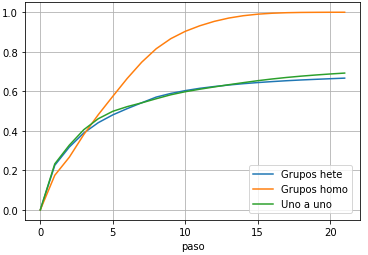 Gráfica 1: Factor percepción de control. Fuente: (Apellido, año)Es importante indicar la fuente de la Gráfica o indicar si es de elaboración propia de los autores.Algunas pautas de estiloPautas de estiloNo deberán figurar en el documento los nombres de los autores ni ninguna otra indicación que permita revelar la identidad de los mismos violando de este modo la evaluación de doble ciego, la identificación del(os) autor(es) se realizará en la segunda versión del artículo, posterior a la respuesta de notificación.Las letras en negrita o itálica se usarán sólo cuando corresponda a subtítulos. El uso de las mayúsculas se hará de acuerdo a las reglas ortográficas y gramaticales de la lengua española. Los documentos remitidos tendrán como idioma de preferencia el español. La redacción deberá ser adecuada a las reglas ortográficas y gramaticales de dicha lengua. Los gráficos, imágenes, fotografías, tablas, cuadros y/u otras representaciones gráficas deberán ser incluidos dentro del artículo.Gracias por su participación en la Revista Ruta Académica, con su artículo aporta a la construcción de conocimiento y fortalecimiento de las áreas de estudio.TécnicaFTT-timeGrupos hete0.580.421Grupos homo0.80.21Uno a uno0.640.521